Vocabulary Learning Homework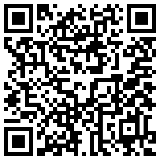 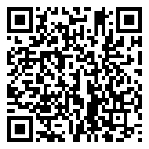 Year 8 French – Term 3.1 Week 5Part 1: Practise on Quizlet for 15 minutes. Do the following tasks: Write (both translating into English and into French); Spell (hear & type); Test (all questions).Parts 2-4 will take about 15 minutes. Part 2: Listen and repeat the word, then spell it in French, then write it in English. Access your audio file here (or scan the QR code above).	Part 3a) Associations: Click on the box next to the word that is most closely connected with the word in bold.Part 3b) Synonyms: Click on the box next to the word with the most similar meaning to the word in bold.Part 3c) Antonyms: Click on the box next to the word that has the opposite meaning to the word in bold.Part 3d) Word substitution: Click on the box next to all of the words that could fill the gap to form a grammatically correct sentence with a sensible meaning.Part 4: Speaking

Before you start Part 4, go to: vocaroo.com. It will open in a new tab. Click the red record button, then come back to this list of words.Say the French for the words below. Remember to say the word for ‘the’ if needed.Now go back to the Vocaroo window. Click on the red button. Click on "Save & Share". Copy & paste the URL for your Vocaroo recording here:Spell itWrite it in EnglishSpell itWrite it in English162738495101) la communauté2) traduireinternationalel’informationdernièregagnerboireplusprochainedangereux1) la liste d’activités2) décrirel’événementécrirele programmedéfinirla traditiontraduirele travailparler1) gentil4) tous les produitstoutdeux produitsméchantplusieurs produitsminceun produitpirechaque produit2) peu 5) minceassezpetittrèsgrosbeaucoupchiengrandgrand3) meilleur 6) dangereuxmieuxun réseaudifférentimportantpiremauvaisidéalsûr1) C’est ___ riche.4) Elle apprend ___ à l’école.une expériencel’italienune culturel’Italietrèsle françaispirel’Italie2) Il gagne ___. 5) Elle boit ____.du laitdu thé italiende l’argentde la communauté italiennede viandetout le caféle jeudes verres3) Le chat est ___ que le chien.  6) Le petit garçon a beaucoup ___.aussi grosd'hôpitauxmeilleurde culturemoins travailleurd'appartements plus modernede chance1schedule6all, the whole2all, the whole (mpl)7information3experience8culture4describe, describing9translate5product10community